INCASSANTNaam incassant		: Stichting Vrienden van het RSO                       Adres				: Jan van Dongenpad 10Postcode/Woonplaats	: 5081MB HilvarenbeekLand				: NederlandIncassant ID			: NL64ZZZ402606390000Kenmerk machtiging		: V………………… 	(niet invullen) Naam			: ______________________________________________________Adres			: ______________________________________________________Postcode		: ____________     Woonplaats:  _____________________________                                      Rekeningnr. (IBAN)	: ________________________________   E-mailadres		:  _______________________________   Telefoon: ____ - _________   
Incassobedrag:	 € 25,00  Per muziekjaar  
Incasso:		0   doorlopende machtiging  tot wederopzegging.     
Incassomoment:         direct na ontvangst van inschrijving wordt het incassobedrag geïnd .	   			
Handtekening		 : ___________________________         Datum:   _____-_____’20___ 

Getekende machtiging kunt u inleveren bij een van onze bestuursleden van het RSO of bij: Jeanne van Dommelen (penningmeester)   Jan van Dongenpad 10, 5081MB Hilvarenbeek
Tel.   06 28942929    E-mail   vriendenvanrsomiddenbrabant@hotmail.com  
IBAN nummer: NL22 RABO 0171 2562 63 t.n.v. Stichting Vrienden van het RSO.    KvK  67043887      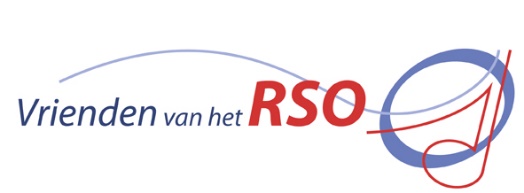 Automatische Machtiging              
      VRIENDEN VAN HET RSOClub van 100